                                                Curriculum vitae                               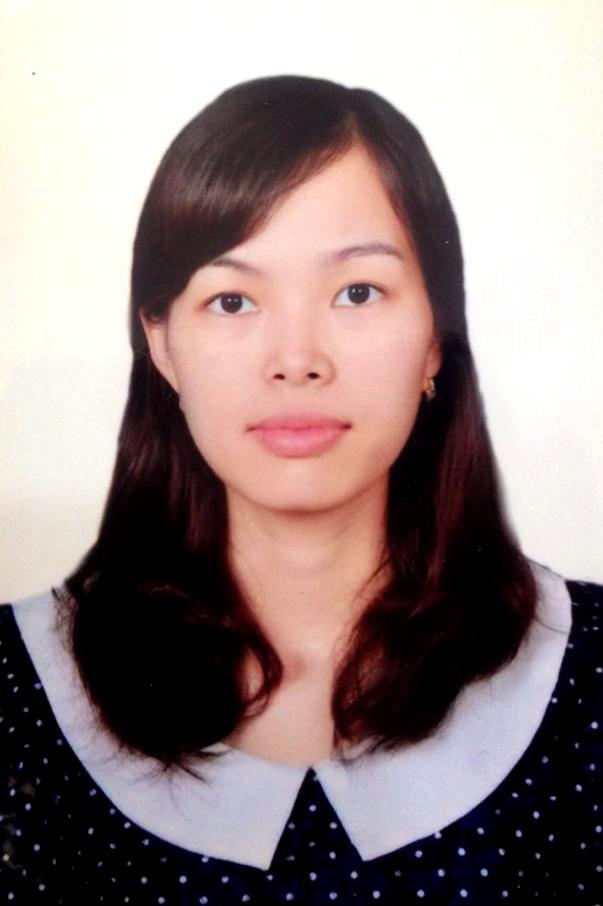 1. Name:                         DOAN THU THUY   		           (male/female): Female2. Date of Birth:             20/June/19843. Address:                     36 T Street, Vietnam National University of Agriculture. 4. Office:                        Vietnam National University of Agriculture.     5. Office address:         Trau Quy, Gia Lam, Ha Noi	6. E-mail:                       doanthuycgct@gmail.com 	 Fax: 	         Mobile: 09384236807. Employment:            Lecturer8. Position:                    Teaching staff  9. Major:                       Genetics and Plant Breeding10. Academic backgroundSep. 2004 - Jul. 2009:  Undergraduate Student in Russian State Agrarian University Jan. 2010 – Jul. 2012:  Fellows in Russian State Agarian University 11. Employment record: From Jan. 2014 to now: Working in Department Genetics and Plant Breeding,                  Faculty of Agronomy, Vietnam National University of Agriculture 12. Direction of research in last 5 years        Genetics, breeding and biotechnology of fruit trees.13. Teaching course	- Undergraduate program: Principles of Plant Breeding, Seed production and technology	- Master Program:- PhD program: 14.  Research Project Coordinator15. Experience in Education and Science Society16. Supervisor for PhD student17. Publication17.1. Books17.2. PapersKalasnhikova, E.A., Doan Thu Thuy, Molkanova, O.I. Clonal micropropagation of Euonymus nana Bieb in vitro// Journal Fruit and berry culture in Russia. GNU VSTISP RAAS. - Moscow, 2011. - T. 26. - P. 244-249Kalasnhikova, E.A, Doan Thu Thuy, Molkanova, O.I. Clonal micropropagation of rare and endangered species of plants // Journal of Agricultural Science of TAA. 2012. - № 5 - P. 48-52.17.3. Proceeding in workshop and seminarNguyen Thanh Hai, Dinh Xuan Tu, Doan Thu Thuy. Phenolic compounds and adaptation of sunflower callus in vitro under the influence of metabolites of the fungus Sclerotinia sclerotirum// Collection of articles of the International scientific conference of young scientists and specialists dedicated to the 120th anniversary of academician N.I. Vavilov RGAU-MSHA. Moscow, 2007. P.177- 178.Hoang Thi Giang, Doan Thu Thuy. Factors affecting shoot regeneration from cotyledon implants Brassica juncea L.// Last attend scientific conferences for students 61st "Genetics, breeding and biotechnology. Moscow, 2008. P.81- 82.Doan Thu Thuy, Kalasnhikova, E.A. Effect of auxin on the formation of microtubers Dioscorea nipponica  Makino. and Dioscorea caucasica Lipsky. in vitro// Abstracts of the II International School-Conference for Young Scientists "Genetics and Plant Breeding, based on modern genetic knowledge and technologies." - Zvenigorod: Tsifrovichok, 2011. - P. 37Doan Thu Thuy. Biodiversity Conservation of Dioscorea nipponica  Makino. and Dioscorea caucasica Lipsky. in vitro// Proceedings of the 11th Youth Conference "Biotechnology in crop production, animal husbandry and veterinary medicine." - Moscow, 2011. - P. 22Doan Thu Thuy, Efimova, A.I. Influence of Dropp and Tsitodef on clonal micropropagation rare and endangered species of plants// Collection of articles of the International scientific conference of young scientists and specialists RGAU-MSHA. - Moscow, 2012. - Vol.1. - P. 21-23.Doan Thu Thuy, Kalasnhikova, E.A. Clonal micropropagation of Aristolochia manshuriensis Kom.// Abstracts anniversary conference "Introduction, conservation and use of biological diversity of the world's flora", dedicated to the 80th anniversary of the GNU "Central Botanical Garden of the National Academy of Sciences in Belarus." - Minsk, 2012. - P. 472- 473.Doan Thu Thuy, Kalasnhikova, E.A. Getting callus tissue from isolated parts of Dioscorea nipponica Makino. và Dioscorea caucasica Lipsky.// Abstracts of the International Conference of Young Scientists "Scientific, applied and educational aspects of physiology, genetics, plant biotechnology and micro-organisms." - Kiev, 2012. - P. 251-252.Doan Thu Thuy, Zaytseva S.M., Kalasnhikova E.A. Localization in epithelial tissues bioflavonoids rare medicinal plants on the example of the Taxus canadensis Marsh, Ginkgo biloba, Euonymus nana Bieb. and Dioscorea nipponica Makino// Short article of 2nd International symposium Secondary Metabolites. Chemistry, Biology and Biotechnology. Moscow, 2014. P.97.Doan Thu Thuy, Kalashnhikova E.A. The total content of soluble phenolic compound in the medicinal plants in vitro and in vivo// Short article of 2nd International symposium Secondary Metabolites. Chemistry, Biology and Biotechnology. Moscow, 2014. P.107.Doan Thu Thuy, Nguyen Lan Huong. Research on characteristics flowering and culture medium for pollen germination of some Dragon fruit varieties in Gia Lam, Hanoi.// The proceedings of the Faculty of Agronomy seminar 2015.Doan Thu Thuy, Ngu Thi Yen, Hoang Thi Thao, Le Thi Quyen, Pham Anh Tuan, Lo Duc Viet. Research on morphological variation, growth and development of bud eyes citrus varieties after gamma irradiation treatment Co-60 source.// The proceedings of the Faculty of  Agronomy seminar 2016.NameTitle of thesisPeriodInstitute